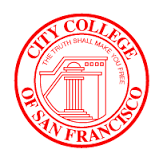                                             RESOURCE LISTprepared for the CCSF CTE Steering Committee; May 5, 2016California Community Colleges Chancellor’s Office of Economic and Workforce Developmenthttp://doingwhatmatters.cccco.edu/Strong Workforce Task Force Recommendations, November 2015http://doingwhatmatters.cccco.edu/StrongWorkforce/ReportRecommendations.aspxHandout: 25 recommendations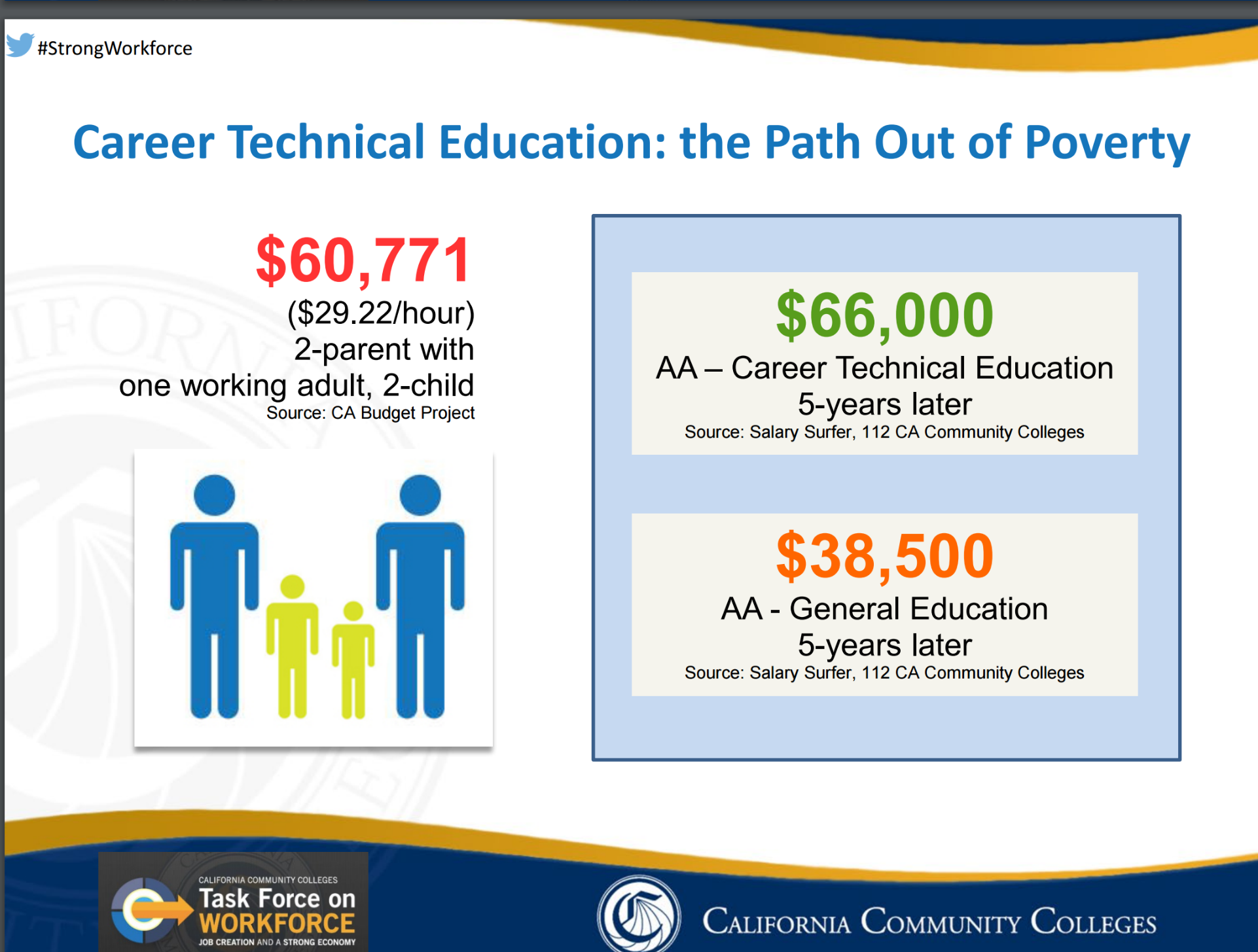 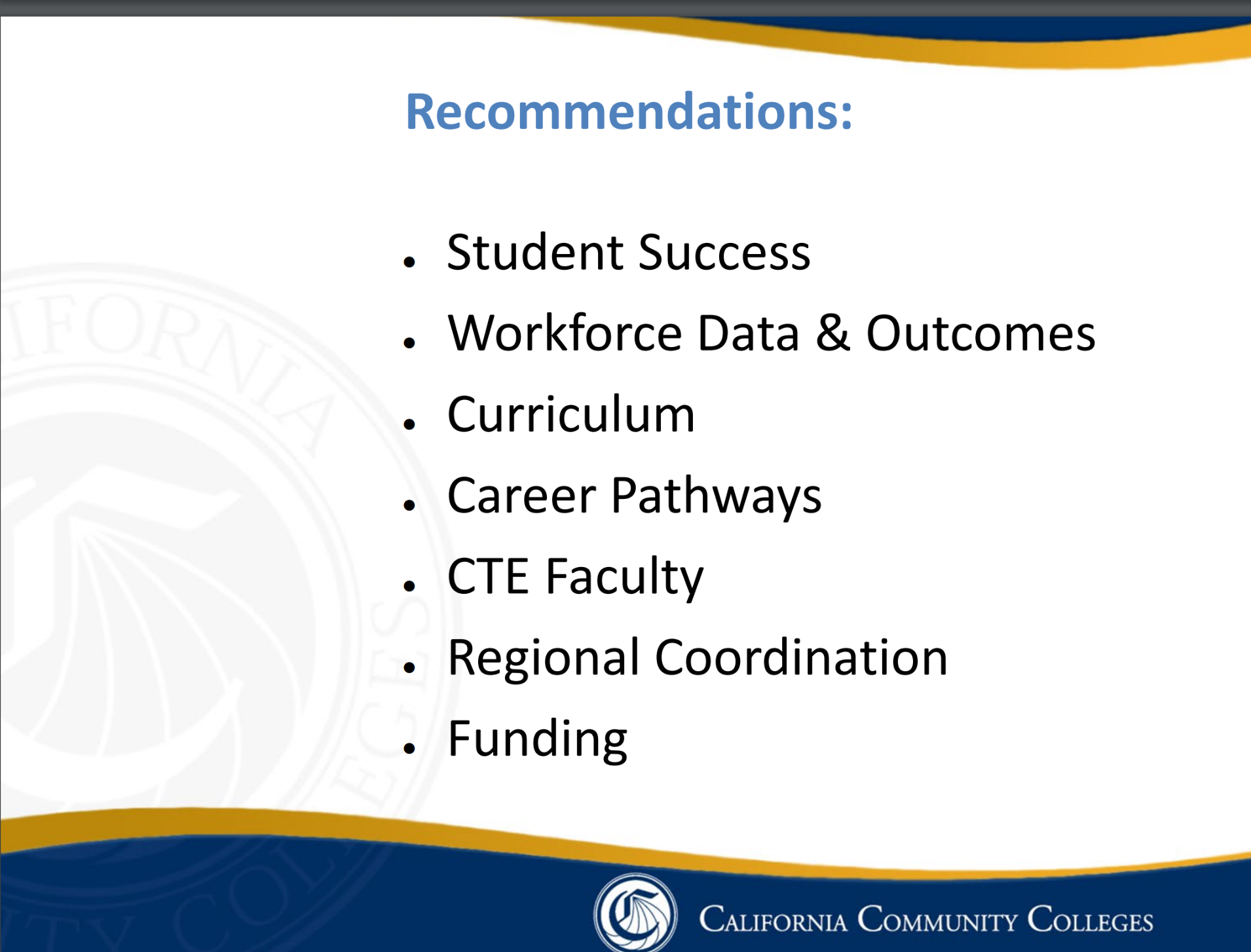 CCC Scorecard – new Skills Builder featurehttp://scorecard.cccco.edu/scorecard.aspx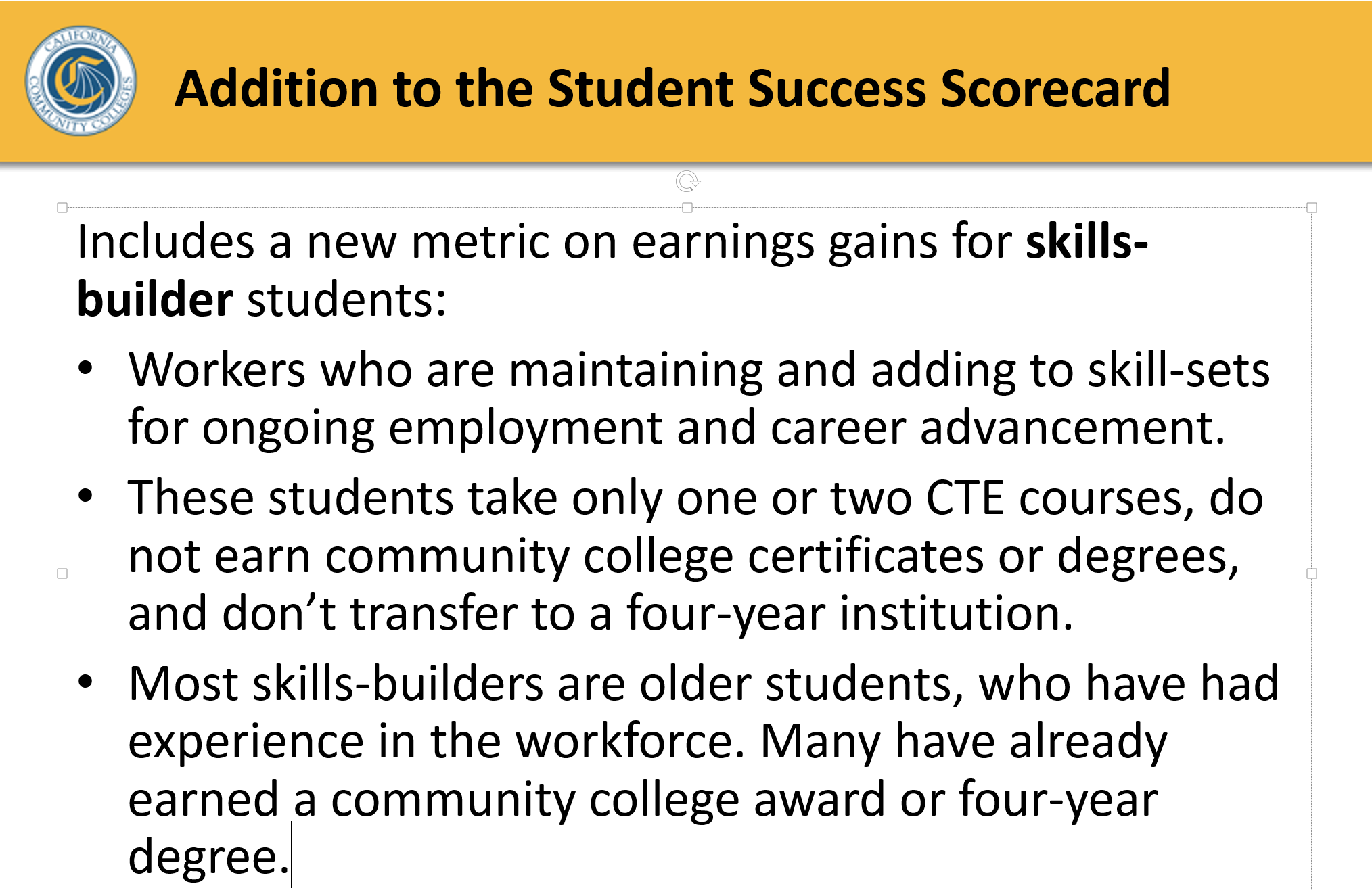 CCSF’s ACCJC Report on Job Placement and Licensure Rateshttp://www.ccsf.edu/en/about-city-collegeFor More Information:Theresa Fleischer RowlandAssociate Vice Chancellor, InstructionWorkforce & Economic DevelopmentO (415) 239-3301   trowland@ccsf.eduJohn Carrese, Director
San Francisco Bay Center of Excellence hosted at City College of San Francisco
(415) 452-5529;  jcarrese@ccsf.edu
www.coeccc.net Forecasting High Growth/Emerging Industries and Workforce Trends
for Community CollegesWage Tracker:  College Wage Tracker & Salary SurferPart of the Chancellor’s Office Data Mart, Wage Tracker shows total awards and student wages three years after earning a degree or certificate. Users can specify one or multiple colleges, high-level or specific Taxonomy of Program (2 and 6 digit TOP) codes, and award types. This report uses California Employment Development Division (EDD) Unemployment Insurance (UI) wage data. This is the same data source that is used for the Salary Surfer, which provides state-level information of graduates’ earnings based on their program of study. Web links: http://datamart.cccco.edu/Outcomes/College_Wage_Tracker.aspxand  http://salarysurfer.cccco.edu/SalarySurfer.aspxWhen to use it:  Writing grant applications  Conducting program review  Engaging in regional planning What to use it for:  Evaluating how well programs are training students for the workplaceCTE Outcomes Survey (CTEOS) Conducted by Santa Rosa Junior College, the CTE Outcomes Survey (CTEOS) is a voluntary, statewide survey of students in California community college career and technical education programs, one year after they earned a credential or stopped taking courses. It collects information such as employment in field of study, attainment of a third-party credential, whether students started a business, changes in the number of hours worked, and wages before and after attending college. Web link: http://cteos.santarosa.eduNote: Results from the CTE Outcomes Survey are displayed on the LaunchBoard free of charge (https://www.calpassplus.org/Launchboard/CTEOS.aspx). When to use it:  Conducting program review  Engaging in regional planning What to use it for:  Evaluating how well programs are training students for the workplace CTE LaunchBoard 2.0The LaunchBoard is a web-based, user-friendly data dashboard that brings education, employment, and labor market data together to inform decision-making and planning for career and technical education (CTE) programs.  Supported by the California Community Colleges Chancellor’s Office and hosted by CalPASS Plus, the LaunchBoard is designed to foster conversations across sectors, regions, and grants by bringing together information on CTE programs in one, easy-to-access location. For example, users can see lists of related occupations by sector or Taxonomy of Program (TOP) code in the Program Snapshot tab. This tab also provides summaries and trend information about regional enrollments, completions, and employment. Web link: www.calpassplus.org/Launchboard/Home.aspxWhen to use it:  Developing new programs  Designing curriculum  Writing grant applications  Conducting program review  Engaging in regional planning What to use it for:  Assessing the types of jobs that are aligned with college programs  Understanding the projected supply of qualified workers  Evaluating how well programs are training students for the workplaceAnd much more….Center of Excellence for Labor Market Research (hosted at CCSF)Regional and state labor market reports for community colleges, focused primarily on the 10 priority industry sectors of the Doing What Matters for Jobs & the Economy program of the CCCCO.Useful Labor Market Guides:Making Use of Labor Market Information:  Where to Find Data for Common Community College DecisionsUnderstanding Labor Market Information Resources: Descriptions, Benefits, and Limitations (brief overview of 21 labor market information sources)Web links: http://coeccc.net/documents/Making%20Use%20of%20Labor%20Market%20Information%20FINAL.pdfhttp://coeccc.net/documents/Understanding%20Labor%20Market%20Information%20Resources%20FINAL.pdfDemand and Supply Data ToolsA suite of tools to support your decision-making with labor market data.  Utilize these data tools to assess projected occupational demand and the supply of graduates from a program(s) of study.  For Demand data, the password is “GetLMI” (case sensitive).Web link: http://coeccc.net/supply-demand/index.asp